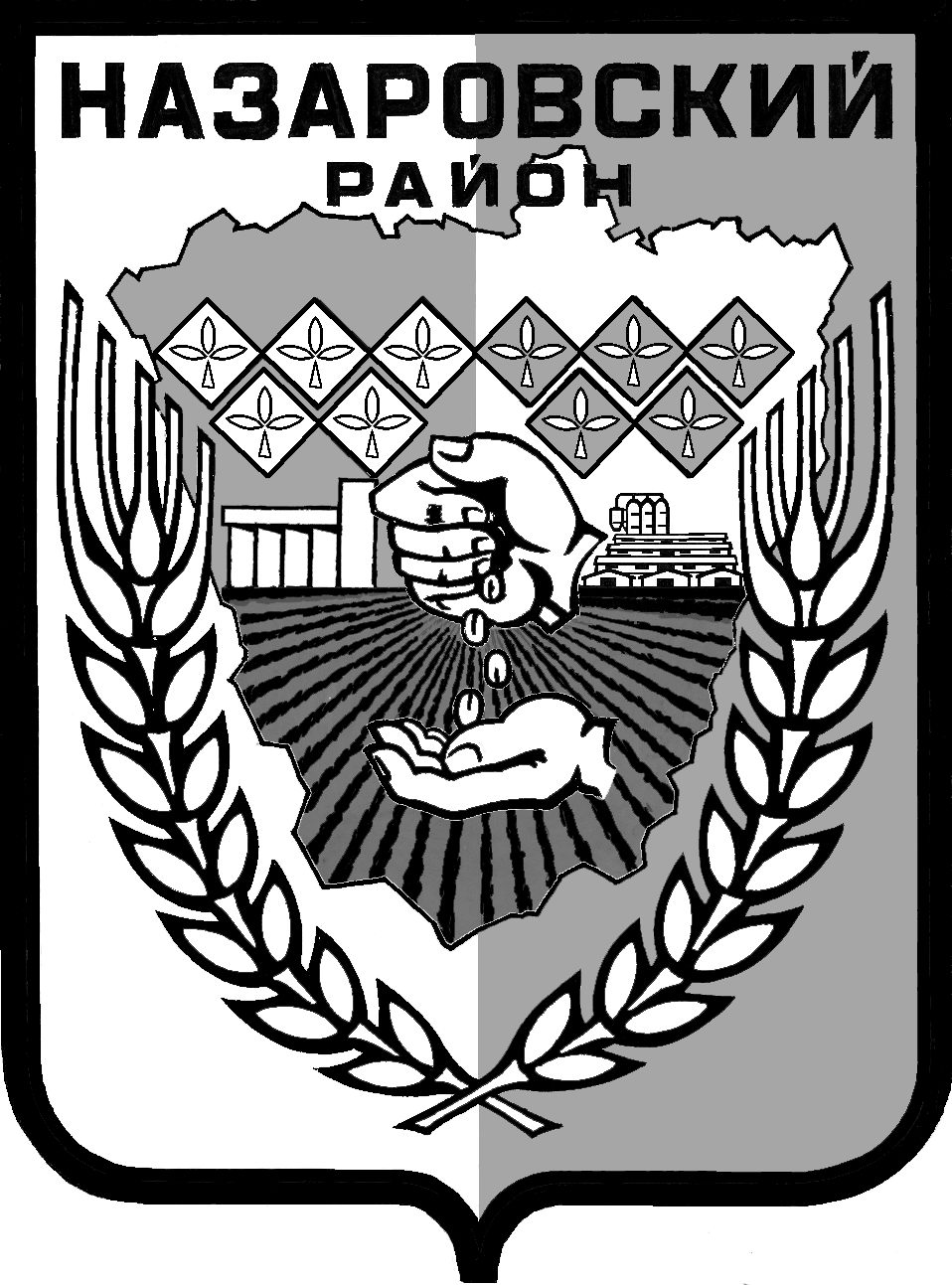 Администрация Назаровского районаКрасноярского краяПОСТАНОВЛЕНИЕ«28» 03 2018 г.                                г. Назарово                                        № 96-пО внесении изменений в постановление администрации Назаровского района от 29.10.2013 г. № 576-п «Об утверждении муниципальной программы Назаровского района «Развитие образования» В соответствии с Бюджетным кодексом Российской Федерации, постановлением администрации Назаровского района от 06.09.2013 г.                    № 449-п «Об утверждении Порядка принятия решений о разработке муниципальных программ Назаровского района, их формировании и реализации», руководствуясь Уставом муниципального образования Назаровский район Красноярского края, ПОСТАНОВЛЯЮ:1. Внести в постановление администрации Назаровского района от 29.10.2013 г. № 576-п «Об утверждении муниципальной программы Назаровского района «Развитие образования» следующие изменения:1.1. В приложении к постановлению:1.1.1. Строку 10 паспорта муниципальной программы изложить в следующей редакции:1.1.2. Раздел 7 «Информация о распределении планируемых расходов по отдельным мероприятиям программы, подпрограммам» изложить в следующей редакции:«7. Информация о распределении планируемых расходов по отдельным мероприятиям программы, подпрограммам.Муниципальная программа состоит из подпрограмм. Наибольший удельный вес расходов приходится на подпрограмму «Развитие дошкольного, общего и дополнительного образования». Расходы на ее реализацию составляют 2028990,5тыс. рублей, в том числе: в 2017 году – 526889,6 тыс. рублей, в 2018 году – 518656,5 тыс. рублей, в 2019 году – 491422,2 тыс. рублей, в 2020 году – 492022,2 тыс. рублей.На реализацию подпрограммы «Выявление и сопровождение одаренных детей» расходы составляют –400,0 тыс. рублей, в том числе: в 2017 году –100,0 тыс. рублей, в 2018 году - 100,0 тыс. рублей, в 2019 году - 100,0 тыс. рублей, в 2020 году - 100,0 тыс. рублей.На реализацию подпрограммы «Развитие в Назаровском районе системы отдыха детей и их оздоровления» расходы составляют – 11541,6 тыс. рублей, в том числе: в 2017 году – 3496,8 тыс. рублей, в 2018 году – 2681,6тыс. рублей, в 2019 году – 2681,6 тыс. рублей, в 2020 году – 2681,6 тыс. рублей.На реализацию подпрограммы «Обеспечение жизнедеятельности образовательных учреждений района» расходы составляют – 3591,7 тыс. рублей, в том числе: в 2017 году – 1091,7 тыс. рублей, в 2018 году –2500,0 тыс. рублей, в 2019 году -0,0 тыс.рублей, в 2020году-0,0 тыс. рублей.На реализацию подпрограммы «Обеспечение реализации муниципальной программы и прочие мероприятия в области образования» расходы составляют  67662,3 тыс. рублей, в том числе: в 2017 году – 18417,4 тыс. рублей, в 2018 году – 16267,3 тыс. рублей, в 2019 году – 16488,8 тыс. рублей, в 2020 году –16488,8 тыс. рублей.».1.1.3. Раздел 8  «Информация о ресурсном обеспечении и прогнозной оценке расходов на реализацию целей муниципальной программы с учетом источников финансирования, в том числе федерального, краевого бюджетов  и бюджета Назаровского района, а также перечень реализуемых ими мероприятий» изложить в следующей редакции:«8. Информация о ресурсном обеспечении и прогнозной оценке расходов на реализацию целей муниципальной программы с учетом источников финансирования, в том числе федерального, краевого бюджетов  и  бюджета  Назаровского района, а также перечень реализуемых ими мероприятий.На реализацию муниципальной программы расходы составят 2114731,7 тыс. рублей, в том числе, за счет средств федерального бюджета 0тыс. рублей, за счет средств краевого бюджета 1326459,0 тыс. рублей, за счет средств районного бюджета –785727,1 тыс. рублей, за счет средств юридических лиц 0,0 тыс. рублей, за счет внебюджетных источников 2545,6 тыс. рублей.Информация о ресурсном обеспечении и прогнозной оценке расходов на реализацию целей муниципальной программы с учетом источников финансирования, в том числе средств федерального, краевого бюджетов и бюджета Назаровского района, а так же перечень реализуемых ими мероприятий приведена в приложении № 1 к настоящей муниципальной программе.».1.1.4. Приложение № 1 к муниципальной программе изложить в новой редакции согласно приложению № 1 к настоящему постановлению.1.1.5. В приложении № 2 к муниципальной программе:1.1.5.1. Строку 8 Паспорта подпрограммы 1 «Развитие дошкольного, общего и дополнительного образования» изложить в следующей редакции:1.1.5.2. Пункт 2.7 раздела 2 «Обоснование финансовых, материальных и трудовых затрат (ресурсное обеспечение подпрограммы) с указанием источников финансирования» изложить в следующей редакции:«2.7. Обоснование финансовых, материальных и трудовых затрат (ресурсное обеспечение подпрограммы) с указанием источников финансирования.Финансовое обеспечение реализации подпрограммы осуществляется за счет средств федерального, краевого, районного бюджетов и средств юридических лиц.Средства бюджета, запланированные на реализацию подпрограммы, составляют всего 2028990,5 тыс. рублей, в том числе с разбивкой по годам:2017 год – 526889,6 тыс. рублей;2018 год – 518656,5 тыс. рублей;2019 год – 491422,2 тыс. рублей;2020 год – 492022,20 тыс. рублей.».1.1.5.3. Приложение № 2 к подпрограмме 1 «Развитие дошкольного, общего и дополнительного образования» изложить в новой редакции согласно приложению № 2 к настоящему постановлению.1.1.6. В приложении № 5 к муниципальной программе:1.1.6.1. Строку 8паспорта подпрограммы 4«Обеспечение жизнедеятельности образовательных учреждений района» изложить в следующей редакции:1.1.6.2. Пункт 2.7 раздела 2 «Обоснование финансовых, материальных и трудовых затрат (ресурсное обеспечение подпрограммы) с указанием источников финансирования» изложить в следующей редакции:«2.7. Обоснование финансовых, материальных и трудовых затрат (ресурсное обеспечение подпрограммы)Финансовое обеспечение реализации подпрограммы осуществляется за счет  районного бюджета.Средства  бюджета, запланированные на реализацию подпрограммы, составляют 3591,7тыс. рублей, в том числе по годам реализации:2017 год – 1091,7 тыс. рублей;2018 год – 2500,0 тыс. рублей;2019 год – 0,0 тыс. рублей;2020 год – 0,0 тыс. рублей.».1.1.6.3. Приложение № 2 к подпрограмме 4«Обеспечение жизнедеятельности образовательных учреждений района» изложить в новой редакции согласно приложению № 3 к настоящему постановлению.1.1.7. В приложении № 6 к муниципальной программе:1.1.7.1. Строку 8 паспорта подпрограммы 5 «Обеспечение реализации муниципальной программы и прочие мероприятия в области образования» изложить в следующей редакции:1.1.7.2. Пункт 2.7 раздела 2 «Обоснование финансовых, материальных и трудовых затрат (ресурсное обеспечение подпрограммы) с указанием источников финансирования» изложить в следующей редакции:«2.7. Обоснование финансовых, материальных и трудовых затрат (ресурсное обеспечение подпрограммы) с указанием источников финансированияФинансовое обеспечение реализации подпрограммы осуществляется за счет средств районного бюджета и составляют всего 67662,3. тыс. рублей, в том числе по годам:2017 год – 18417,4 тыс. рублей. 2018 год –16267,3 тыс. рублей. 2019 год –16488,8 тыс. рублей.  2020 год –16488,8тыс. рублей.».1.1.7.3. Приложение № 2 к подпрограмме 5 «Обеспечение реализации муниципальной программы и прочие мероприятия в области образования» изложить в новой редакции согласно приложению № 4 к настоящему постановлению.2. Контроль за выполнением постановления оставляю за собой.	3. Постановление вступает в силу в день, следующий за днем его официального опубликования в газете «Советское Причулымье».Исполняющий полномочия главы района, первый заместитель главы района по финансовыми экономическим вопросам					 С.Н. КрашенинниковРуководитель Управления образования администрации Назаровского района					Л.Г. АрефьеваРуководитель Управления образования администрации Назаровского района 								Л.Г. АрефьеваРуководитель Управления образования администрации Назаровского района 							Л.Г. АрефьеваПриложение № 4к постановлению администрацииНазаровского районаот «28» 03 2018 г. № 96-пПриложение № 2к подпрограмме 5 «Обеспечение реализации муниципальной программы и прочие мероприятия в области образования»Руководитель Управления образования администрации Назаровского района 							Л.Г. Арефьева«Информация по ресурсному обеспечению муниципальной программы, в том числе в разбивке по источникам финансирования по годам реализации муниципальной программыОбъем финансирования муниципальной программы составит 2114731,7 тыс. рублей, в том числе по годам реализации:2017 год –  549995,5 тыс. рублей; 2018 год –  540205,4 тыс. рублей; 2019 год – 510692,6 тыс.  рублей; 2020 год – 511292,6 тыс. рублей. Из них: из средств  краевого бюджета – 1326459 тыс. рублей, в том числе по годам реализации: в 2017 году – 334610,7 тыс. рублей; в 2018 году – 330616,1 тыс. рублей; в 2019 году – 330616,1 тыс. рублей; в 2020 году – 330616,1 тыс. рублей. Из средств федерального бюджета – 0,0 тыс. рублей, в том числе по годам реализации: в 2017 году – 0,0 тыс. рублей; в 2018 году – 0,0 тыс. рублей.Из средств районного  бюджета – 785727,1 тыс. рублей, в том числе по годам реализации: в 2017 году – 215384,8 тыс. рублей; в 2018 году – 209589,3 тыс. рублей; в 2019 году – 180076,5 рублей; в 2020 году – 180676,5 тыс. рублей. За счёт внебюджетных источников – 2545,6 тыс. рублей, в том числе по годам реализации: в 2017 году – 1245,6 тыс. рублей; в 2018 году – 1300,0 тыс. рублей.«Объемы и источники финансирования подпрограммы на период действия подпрограммы с указанием на источники финансирования по годам реализации подпрограммыПодпрограмма финансируется за счет средств федерального, краевого, районного бюджетов и за счёт средств юридических лиц. Объем финансирования подпрограммы составит 2028990,5тыс. рублей, в том числе по годам реализации: 2017 – 526889,6 тыс. рублей; 2018 – 518656,5 тыс. рублей; 2019 – 491422,2 рублей; 2020– 492022,2 тыс. рублей.»;«Объемы и источники финансирования подпрограммы на период действия подпрограммы с указанием на источники финансирования по годам реализации подпрограммыПодпрограмма финансируется за счет средств  районного бюджета.Объем финансирования подпрограммы составит:3591,7тыс. рублей, в том числе:2017 год –1091,7 тыс. рублей;2018 год – 2500,0 тыс. рублей.2019 год – 0,0 тыс. рублей.2020 год – 0,0 тыс. рублей.»;«Объемы и источники финансирования подпрограммы на период действия подпрограммы с указанием на источники финансирования по годам реализации подпрограммыПодпрограмма финансируется за счет средств районного бюджета.Объем финансирования подпрограммы составит всего 67662,3 тыс. рублей, в том числе по годам реализации:2017 г. – 18417,4 тыс. рублей. 2018 г. – 16267,3 тыс. рублей. 2019г.– 16488,8 тыс. рублей.  2020 г. – 16488,8 тыс. рублей. »;Приложение № 1     к постановлению администрации                          Назаровского района                                                            от «28» 03 2018 г № 96-п                                                                                Приложение № 1     к постановлению администрации                          Назаровского района                                                            от «28» 03 2018 г № 96-п                                                                                Приложение № 1     к постановлению администрации                          Назаровского района                                                            от «28» 03 2018 г № 96-п                                                                                Приложение № 1     к постановлению администрации                          Назаровского района                                                            от «28» 03 2018 г № 96-п                                                                                Приложение №1 к муниципальной программе                                          Назаровского района «Развитие образования»Приложение №1 к муниципальной программе                                          Назаровского района «Развитие образования»Приложение №1 к муниципальной программе                                          Назаровского района «Развитие образования»Приложение №1 к муниципальной программе                                          Назаровского района «Развитие образования»Информация о ресурсном обеспечении и прогнозной оценке расходов на реализацию целей муниципальной  программы  с учетом источников финансирования, в том числе федерального, краевого бюджета и бюджета Назаровского района, а также перечень реализуемых ими мероприятий. Информация о ресурсном обеспечении и прогнозной оценке расходов на реализацию целей муниципальной  программы  с учетом источников финансирования, в том числе федерального, краевого бюджета и бюджета Назаровского района, а также перечень реализуемых ими мероприятий. Информация о ресурсном обеспечении и прогнозной оценке расходов на реализацию целей муниципальной  программы  с учетом источников финансирования, в том числе федерального, краевого бюджета и бюджета Назаровского района, а также перечень реализуемых ими мероприятий. Информация о ресурсном обеспечении и прогнозной оценке расходов на реализацию целей муниципальной  программы  с учетом источников финансирования, в том числе федерального, краевого бюджета и бюджета Назаровского района, а также перечень реализуемых ими мероприятий. Информация о ресурсном обеспечении и прогнозной оценке расходов на реализацию целей муниципальной  программы  с учетом источников финансирования, в том числе федерального, краевого бюджета и бюджета Назаровского района, а также перечень реализуемых ими мероприятий. Информация о ресурсном обеспечении и прогнозной оценке расходов на реализацию целей муниципальной  программы  с учетом источников финансирования, в том числе федерального, краевого бюджета и бюджета Назаровского района, а также перечень реализуемых ими мероприятий. Информация о ресурсном обеспечении и прогнозной оценке расходов на реализацию целей муниципальной  программы  с учетом источников финансирования, в том числе федерального, краевого бюджета и бюджета Назаровского района, а также перечень реализуемых ими мероприятий. Информация о ресурсном обеспечении и прогнозной оценке расходов на реализацию целей муниципальной  программы  с учетом источников финансирования, в том числе федерального, краевого бюджета и бюджета Назаровского района, а также перечень реализуемых ими мероприятий. СтатусНаименование муниципальной программы, подпрограммы муниципальной программыОтветственный исполнитель, соисполнители2017 год2018 год2019 год2020Итого на периодМуниципальная программа«Развитие образования» ВсегоМуниципальная программа«Развитие образования» в том числе:551241,1541 505,4510 692,6 511 292,6 2 114 731,7Муниципальная программа«Развитие образования» федеральный бюджет - - -    -Муниципальная программа«Развитие образования» краевой бюджет334 610,7330 616,1 330 616,1330 616,11 326 459,0Муниципальная программа«Развитие образования» внебюджетные источники1 245,6 1 300,0     -      -    2 545,6Муниципальная программа«Развитие образования» районный бюджет215 384,8209 589,3180 076,5 180 676,5 785 727,1Муниципальная программа«Развитие образования» юридические лица  - -   -    -Подпрограмма 1 "Развитие дошкольного, общего и дополнительного образования"  Всего528135,20518656,50491422,2492022,202 030 236,1Подпрограмма 1 "Развитие дошкольного, общего и дополнительного образования"  в том числе:-Подпрограмма 1 "Развитие дошкольного, общего и дополнительного образования"  федеральный бюджет -Подпрограмма 1 "Развитие дошкольного, общего и дополнительного образования"  краевой бюджет330 949,3328 034,5 328 034,5328 034,5 1 315 052,8Подпрограмма 1 "Развитие дошкольного, общего и дополнительного образования"  внебюджетные источники1 245,6 1 245,6Подпрограмма 1 "Развитие дошкольного, общего и дополнительного образования"  районный бюджет195 940,3190 622,0163 387,7163 987,7713 937,7Подпрограмма 1 "Развитие дошкольного, общего и дополнительного образования"  юридические лица-Подпрограмма 2"Выявление и сопровождение одаренных детей "Всего100,0100,0 100,0 100,0 400,0Подпрограмма 2"Выявление и сопровождение одаренных детей "в том числе:-Подпрограмма 2"Выявление и сопровождение одаренных детей "федеральный бюджет-Подпрограмма 2"Выявление и сопровождение одаренных детей "краевой бюджет-Подпрограмма 2"Выявление и сопровождение одаренных детей "внебюджетные источники-Подпрограмма 2"Выявление и сопровождение одаренных детей "районный бюджет100,0100,0100,0 100,0400,0Подпрограмма 2"Выявление и сопровождение одаренных детей "юридические лица-Подпрограмма 3"Развитие в Назаровском районе системы отдыха, оздоровления и занятости детей"Всего3 496,82 681,6 2 681,6 2 681,6 11 541,6Подпрограмма 3"Развитие в Назаровском районе системы отдыха, оздоровления и занятости детей"в том числе:-Подпрограмма 3"Развитие в Назаровском районе системы отдыха, оздоровления и занятости детей"федеральный бюджет-Подпрограмма 3"Развитие в Назаровском районе системы отдыха, оздоровления и занятости детей"краевой бюджет2 332,9 2 581,6  2 581,6 2 581,6 10 077,7Подпрограмма 3"Развитие в Назаровском районе системы отдыха, оздоровления и занятости детей"внебюджетные источники-Подпрограмма 3"Развитие в Назаровском районе системы отдыха, оздоровления и занятости детей"районный бюджет1 163,9 100,0 100,0 100,0 1 463,9Подпрограмма 3"Развитие в Назаровском районе системы отдыха, оздоровления и занятости детей"юридические лица-Подпрограмма 4"Обеспечение жизнедеятельности образовательных учреждений района"Всего1 091,7 2 500,0-    3 591,7Подпрограмма 4"Обеспечение жизнедеятельности образовательных учреждений района"в том числе:-Подпрограмма 4"Обеспечение жизнедеятельности образовательных учреждений района"федеральный бюджет-Подпрограмма 4"Обеспечение жизнедеятельности образовательных учреждений района"краевой бюджет1 080,8 1 080,8Подпрограмма 4"Обеспечение жизнедеятельности образовательных учреждений района"внебюджетные источники-Подпрограмма 4"Обеспечение жизнедеятельности образовательных учреждений района"районный бюджет10,92 500,02 510,9Подпрограмма 4"Обеспечение жизнедеятельности образовательных учреждений района"юридические лица-Подпрограмма 5"Обеспечение реализации муниципальной программы и прочие мероприятия в области образования"Всего18 417,416 267,316 488,816 488,867 662,3Подпрограмма 5"Обеспечение реализации муниципальной программы и прочие мероприятия в области образования"в том числе:-Подпрограмма 5"Обеспечение реализации муниципальной программы и прочие мероприятия в области образования"федеральный бюджет -Подпрограмма 5"Обеспечение реализации муниципальной программы и прочие мероприятия в области образования"краевой бюджет247,7247,7Подпрограмма 5"Обеспечение реализации муниципальной программы и прочие мероприятия в области образования"внебюджетные источники-Подпрограмма 5"Обеспечение реализации муниципальной программы и прочие мероприятия в области образования"районный бюджет18 169,716 267,316 488,8 16 488,867 414,6Подпрограмма 5"Обеспечение реализации муниципальной программы и прочие мероприятия в области образования"юридические лица- Приложение №2                                                                                                                                  к постановлению администрации                                                                                                                                Назаровского района                                                                                                                                                            от «28» 03 2018 г № 96-п                                                                                 Приложение №2                                                                                                                                  к постановлению администрации                                                                                                                                Назаровского района                                                                                                                                                            от «28» 03 2018 г № 96-п                                                                                 Приложение №2                                                                                                                                  к постановлению администрации                                                                                                                                Назаровского района                                                                                                                                                            от «28» 03 2018 г № 96-п                                                                                 Приложение №2                                                                                                                                  к постановлению администрации                                                                                                                                Назаровского района                                                                                                                                                            от «28» 03 2018 г № 96-п                                                                                 Приложение №2                                                                                                                                  к постановлению администрации                                                                                                                                Назаровского района                                                                                                                                                            от «28» 03 2018 г № 96-п                                                                                 Приложение № 2
к подпрограмме  1 "Развитие дошкольного, общего и дополнительного образования"Приложение № 2
к подпрограмме  1 "Развитие дошкольного, общего и дополнительного образования"Приложение № 2
к подпрограмме  1 "Развитие дошкольного, общего и дополнительного образования"Приложение № 2
к подпрограмме  1 "Развитие дошкольного, общего и дополнительного образования"Приложение № 2
к подпрограмме  1 "Развитие дошкольного, общего и дополнительного образования"Перечень мероприятий подпрограммы Перечень мероприятий подпрограммы Перечень мероприятий подпрограммы Перечень мероприятий подпрограммы Перечень мероприятий подпрограммы Перечень мероприятий подпрограммы Перечень мероприятий подпрограммы Перечень мероприятий подпрограммы Перечень мероприятий подпрограммы Перечень мероприятий подпрограммы Перечень мероприятий подпрограммы Перечень мероприятий подпрограммы Перечень мероприятий подпрограммы № п/пНаименование программы, подпрограммыГРБСКод бюджетной классификацииКод бюджетной классификацииКод бюджетной классификацииКод бюджетной классификацииРасходы (тыс. руб.), годыРасходы (тыс. руб.), годыРасходы (тыс. руб.), годыРасходы (тыс. руб.), годыРасходы (тыс. руб.), годыОжидаемый результат от реализации подпрограммного мероприятия (в натуральном выражении)№ п/пНаименование программы, подпрограммыГРБСГРБСРз ПрЦСРВР2017201820192020Итого на периодОжидаемый результат от реализации подпрограммного мероприятия (в натуральном выражении)муниципальная программа Назаровского района "Развитие образования", подпрограмма  1 Развитие дошкольного, общего и дополнительного образованиямуниципальная программа Назаровского района "Развитие образования", подпрограмма  1 Развитие дошкольного, общего и дополнительного образованиямуниципальная программа Назаровского района "Развитие образования", подпрограмма  1 Развитие дошкольного, общего и дополнительного образованиямуниципальная программа Назаровского района "Развитие образования", подпрограмма  1 Развитие дошкольного, общего и дополнительного образованиямуниципальная программа Назаровского района "Развитие образования", подпрограмма  1 Развитие дошкольного, общего и дополнительного образованиямуниципальная программа Назаровского района "Развитие образования", подпрограмма  1 Развитие дошкольного, общего и дополнительного образованиямуниципальная программа Назаровского района "Развитие образования", подпрограмма  1 Развитие дошкольного, общего и дополнительного образованиямуниципальная программа Назаровского района "Развитие образования", подпрограмма  1 Развитие дошкольного, общего и дополнительного образованиямуниципальная программа Назаровского района "Развитие образования", подпрограмма  1 Развитие дошкольного, общего и дополнительного образованиямуниципальная программа Назаровского района "Развитие образования", подпрограмма  1 Развитие дошкольного, общего и дополнительного образованиямуниципальная программа Назаровского района "Развитие образования", подпрограмма  1 Развитие дошкольного, общего и дополнительного образованиямуниципальная программа Назаровского района "Развитие образования", подпрограмма  1 Развитие дошкольного, общего и дополнительного образованиямуниципальная программа Назаровского района "Развитие образования", подпрограмма  1 Развитие дошкольного, общего и дополнительного образованияЦель: создание в системе дошкольного, основного общего и дополнительного образования равных возможностей для современного качественного образования, позитивной социализации детей.Цель: создание в системе дошкольного, основного общего и дополнительного образования равных возможностей для современного качественного образования, позитивной социализации детей.Цель: создание в системе дошкольного, основного общего и дополнительного образования равных возможностей для современного качественного образования, позитивной социализации детей.Цель: создание в системе дошкольного, основного общего и дополнительного образования равных возможностей для современного качественного образования, позитивной социализации детей.Цель: создание в системе дошкольного, основного общего и дополнительного образования равных возможностей для современного качественного образования, позитивной социализации детей.Цель: создание в системе дошкольного, основного общего и дополнительного образования равных возможностей для современного качественного образования, позитивной социализации детей.Цель: создание в системе дошкольного, основного общего и дополнительного образования равных возможностей для современного качественного образования, позитивной социализации детей.Цель: создание в системе дошкольного, основного общего и дополнительного образования равных возможностей для современного качественного образования, позитивной социализации детей.Цель: создание в системе дошкольного, основного общего и дополнительного образования равных возможностей для современного качественного образования, позитивной социализации детей.Цель: создание в системе дошкольного, основного общего и дополнительного образования равных возможностей для современного качественного образования, позитивной социализации детей.Цель: создание в системе дошкольного, основного общего и дополнительного образования равных возможностей для современного качественного образования, позитивной социализации детей.Цель: создание в системе дошкольного, основного общего и дополнительного образования равных возможностей для современного качественного образования, позитивной социализации детей.Цель: создание в системе дошкольного, основного общего и дополнительного образования равных возможностей для современного качественного образования, позитивной социализации детей.Задача № 1 Обеспечить доступность дошкольного образования, соответствующему стандарту дошкольного образованияЗадача № 1 Обеспечить доступность дошкольного образования, соответствующему стандарту дошкольного образованияЗадача № 1 Обеспечить доступность дошкольного образования, соответствующему стандарту дошкольного образованияЗадача № 1 Обеспечить доступность дошкольного образования, соответствующему стандарту дошкольного образованияЗадача № 1 Обеспечить доступность дошкольного образования, соответствующему стандарту дошкольного образованияЗадача № 1 Обеспечить доступность дошкольного образования, соответствующему стандарту дошкольного образованияЗадача № 1 Обеспечить доступность дошкольного образования, соответствующему стандарту дошкольного образованияЗадача № 1 Обеспечить доступность дошкольного образования, соответствующему стандарту дошкольного образованияЗадача № 1 Обеспечить доступность дошкольного образования, соответствующему стандарту дошкольного образованияЗадача № 1 Обеспечить доступность дошкольного образования, соответствующему стандарту дошкольного образованияЗадача № 1 Обеспечить доступность дошкольного образования, соответствующему стандарту дошкольного образованияЗадача № 1 Обеспечить доступность дошкольного образования, соответствующему стандарту дошкольного образованияЗадача № 1 Обеспечить доступность дошкольного образования, соответствующему стандарту дошкольного образования1.1.1Финансовое обеспечение государственных гарантий прав граждан на получение общедоступного и бесплатного дошкольного образования в муниципальных дошкольных  образовательных организациях, общедоступного и бесплатного дошкольного образования в муниципальных общеобразовательных организациях Управление образования администрации Назаровского района07907 01011007588048 874,5   48 451,648 451,6 48 451,6   194 229,3   1.1.1Финансовое обеспечение государственных гарантий прав граждан на получение общедоступного и бесплатного дошкольного образования в муниципальных дошкольных  образовательных организациях, общедоступного и бесплатного дошкольного образования в муниципальных общеобразовательных организациях Управление образования администрации Назаровского района07907 01011007588011116 424,0   17 136,917 136,917 136,9   67 834,7   1.1.1Финансовое обеспечение государственных гарантий прав граждан на получение общедоступного и бесплатного дошкольного образования в муниципальных дошкольных  образовательных организациях, общедоступного и бесплатного дошкольного образования в муниципальных общеобразовательных организациях Управление образования администрации Назаровского района07907 0101100758801195 269,9   5 175,35 175,35 175,3   20 795,8   1.1.1Финансовое обеспечение государственных гарантий прав граждан на получение общедоступного и бесплатного дошкольного образования в муниципальных дошкольных  образовательных организациях, общедоступного и бесплатного дошкольного образования в муниципальных общеобразовательных организациях Управление образования администрации Назаровского района07907 0101100758802441 330,6   687,8  687,8 687,8   3 394,0   1.1.1Финансовое обеспечение государственных гарантий прав граждан на получение общедоступного и бесплатного дошкольного образования в муниципальных дошкольных  образовательных организациях, общедоступного и бесплатного дошкольного образования в муниципальных общеобразовательных организациях Управление образования администрации Назаровского района07907 010110075880853  1,2   1.1.1Финансовое обеспечение государственных гарантий прав граждан на получение общедоступного и бесплатного дошкольного образования в муниципальных дошкольных  образовательных организациях, общедоступного и бесплатного дошкольного образования в муниципальных общеобразовательных организациях Управление образования администрации Назаровского района07907 010110075880612 645,8   1.1.1Финансовое обеспечение государственных гарантий прав граждан на получение общедоступного и бесплатного дошкольного образования в муниципальных дошкольных  образовательных организациях, общедоступного и бесплатного дошкольного образования в муниципальных общеобразовательных организациях Управление образования администрации Назаровского района07907 01011007588061125 203,0   25 451,6 25 451,6   25 451,6   101 557,8   1.1.2Финансовое обеспечение государственных гарантий реализации прав на получение общедоступного и бесплатного дошкольного образования в муниципальных дошкольных образовательных организациях, общедоступного и бесплатного дошкольного образования в муниципальных общеобразовательных организациях в части обеспечения деятельности административного и учебно-вспомогательного персонала муниципальных дошкольных образовательных и общеобразовательных организаций Управление образования администрации Назаровского района07907 01011007408030470,428997,228997,228997,2117 462,0   1.1.2Финансовое обеспечение государственных гарантий реализации прав на получение общедоступного и бесплатного дошкольного образования в муниципальных дошкольных образовательных организациях, общедоступного и бесплатного дошкольного образования в муниципальных общеобразовательных организациях в части обеспечения деятельности административного и учебно-вспомогательного персонала муниципальных дошкольных образовательных и общеобразовательных организаций Управление образования администрации Назаровского района07907 01011007408061114956,314387,314387,314387,358 118,2   1.1.2Финансовое обеспечение государственных гарантий реализации прав на получение общедоступного и бесплатного дошкольного образования в муниципальных дошкольных образовательных организациях, общедоступного и бесплатного дошкольного образования в муниципальных общеобразовательных организациях в части обеспечения деятельности административного и учебно-вспомогательного персонала муниципальных дошкольных образовательных и общеобразовательных организаций Управление образования администрации Назаровского района07907 0101100740808537,97,9   1.1.2Финансовое обеспечение государственных гарантий реализации прав на получение общедоступного и бесплатного дошкольного образования в муниципальных дошкольных образовательных организациях, общедоступного и бесплатного дошкольного образования в муниципальных общеобразовательных организациях в части обеспечения деятельности административного и учебно-вспомогательного персонала муниципальных дошкольных образовательных и общеобразовательных организаций Управление образования администрации Назаровского района07907 01011007408011111889,4311221,111221,111221,145 552,7   1.1.2Финансовое обеспечение государственных гарантий реализации прав на получение общедоступного и бесплатного дошкольного образования в муниципальных дошкольных образовательных организациях, общедоступного и бесплатного дошкольного образования в муниципальных общеобразовательных организациях в части обеспечения деятельности административного и учебно-вспомогательного персонала муниципальных дошкольных образовательных и общеобразовательных организаций Управление образования администрации Назаровского района07907 0101100740801193616,763388,83388,83388,813 783,2   1.1.3Обеспечение деятельности (оказание услуг) подведомственных  учреждений дошкольного образования Управление образования администрации Назаровского района0790701011008001030 271,4 29 002,225 111,725 111,7   109 497,0   1.1.3Обеспечение деятельности (оказание услуг) подведомственных  учреждений дошкольного образования Управление образования администрации Назаровского района07907010110080010    -     1.1.3Обеспечение деятельности (оказание услуг) подведомственных  учреждений дошкольного образования Управление образования администрации Назаровского района0790701011008001011110 879,3   11 693,6  11 693,611 693,6    45 960,1   1.1.3Обеспечение деятельности (оказание услуг) подведомственных  учреждений дошкольного образования Управление образования администрации Назаровского района079070101100800101193 339,4   3 531,5 3 531,53 531,5   13 933,9   1.1.3Обеспечение деятельности (оказание услуг) подведомственных  учреждений дошкольного образования Управление образования администрации Назаровского района07907010110080010243  -     1.1.3Обеспечение деятельности (оказание услуг) подведомственных  учреждений дошкольного образования Управление образования администрации Назаровского района0790701011008001024415 736,5   13 772,1 9 881,6 9 881,6    49 271,8   1.1.3Обеспечение деятельности (оказание услуг) подведомственных  учреждений дошкольного образования Управление образования администрации Назаровского района07907010110080010852  -     1.1.3Обеспечение деятельности (оказание услуг) подведомственных  учреждений дошкольного образования Управление образования администрации Назаровского района07907010110080010853306,2   5,0   5,0 5,0   321,2   1.1.3Обеспечение деятельности (оказание услуг) подведомственных  учреждений дошкольного образования Управление образования администрации Назаровского района0790701011008001083110,0   10,0   1.1.3Расходы на выплату персоналу бюджетных учреждений за счет средств районного бюджета Управление образования администрации Назаровского района0790701 011008126061112 122,7   13 446,013 446,013 446,0    52 460,7   1.1.3Иные расходы на обеспечение деятельности муниципальных бюджетных учреждений за счет средств районного бюджета в рамках подпрограммы "Развитие дошкольного , общего и дополнительного образования" муниципальной программы "Развитие образования"Управление образования администрации Назаровского района0790701 011008127061113 175,3   10 806,36 806,3 6 806,3   37 594,2   1.1.4Софинансирование расходов из районного бюджета, предусмотренных за счет выделяемой из краевого бюджета на выравнивание обеспеченности муниципальных образований Красноярского краяУправление образования администрации Назаровского района079070101100S511025,0   150,0 150,0 150,0   475,0   1.1.4Софинансирование расходов из районного бюджета, предусмотренных за счет выделяемой из краевого бюджета на выравнивание обеспеченности муниципальных образований Красноярского краяУправление образования администрации Назаровского района079070101100S511011125,0   115,2 115,2 115,2   370,6   1.1.4Софинансирование расходов из районного бюджета, предусмотренных за счет выделяемой из краевого бюджета на выравнивание обеспеченности муниципальных образований Красноярского краяУправление образования администрации Назаровского района079070101100S511011934,8 34,8 34,8   104,4   1.1.5Исполнение государственных полномочий по осуществлению присмотра и ухода за детьми-инвалидами, детьми-сиротами и детьми, оставшимися без попечения родителей, а также детьми с туберкулезной интоксикацией, обучающимися в муниципальных образовательных организациях, реализующих образовательную программу дошкольного образования, без взимания родительской платы (в соответствии с Законом края от 27 декабря 2005 года № 17-4379) Управление образования администрации Назаровского района07910030110075540 114,5   114,5 114,5114,5   458,0   1.1.5Исполнение государственных полномочий по осуществлению присмотра и ухода за детьми-инвалидами, детьми-сиротами и детьми, оставшимися без попечения родителей, а также детьми с туберкулезной интоксикацией, обучающимися в муниципальных образовательных организациях, реализующих образовательную программу дошкольного образования, без взимания родительской платы (в соответствии с Законом края от 27 декабря 2005 года № 17-4379) Управление образования администрации Назаровского района0791003011007554061270,1   76,5 76,5 76,5   299,6   1.1.5Исполнение государственных полномочий по осуществлению присмотра и ухода за детьми-инвалидами, детьми-сиротами и детьми, оставшимися без попечения родителей, а также детьми с туберкулезной интоксикацией, обучающимися в муниципальных образовательных организациях, реализующих образовательную программу дошкольного образования, без взимания родительской платы (в соответствии с Законом края от 27 декабря 2005 года № 17-4379) Управление образования администрации Назаровского района07910030110075540244 44,4   38,0 38,0 38,0   158,4   1.1.6Предоставление компенсации родителям (законным представителям) детей, посещающих образовательные организации, реализующие образовательную программу дошкольного образования (в соответствии с Законом края от 29 марта 2007 года № 22-6015), Управление образования администрации Назаровского района079100401100755601 519,8   1 633,6 1 633,61 633,6   6 420,6   1.1.6Предоставление компенсации родителям (законным представителям) детей, посещающих образовательные организации, реализующие образовательную программу дошкольного образования (в соответствии с Законом края от 29 марта 2007 года № 22-6015), Управление образования администрации Назаровского района079100401100755603201 504,7   1 617,1 1 617,11 617,1   6 356,0   1.1.6Предоставление компенсации родителям (законным представителям) детей, посещающих образовательные организации, реализующие образовательную программу дошкольного образования (в соответствии с Законом края от 29 марта 2007 года № 22-6015), Управление образования администрации Назаровского района0791004011007556024415,1   16,5 16,516,5    64,6   1.1.7Региональные выплаты и выплаты, обеспечивающие уровень заработной платы работников бюджетной сферы за счет краевого бюджета не ниже размера минимальной заработной платы (минимального размера оплаты труда) в рамках  подрограммы "Развитие дошкольного, общего и дополнительного образования" муниципальной программы "Развитие образования"Управление образования администрации Назаровского района079070101100102101 415,7    1 415,7   1.1.7Региональные выплаты и выплаты, обеспечивающие уровень заработной платы работников бюджетной сферы за счет краевого бюджета не ниже размера минимальной заработной платы (минимального размера оплаты труда) в рамках  подрограммы "Развитие дошкольного, общего и дополнительного образования" муниципальной программы "Развитие образования"Управление образования администрации Назаровского района07907010110010210111553,9   553,9   1.1.7Региональные выплаты и выплаты, обеспечивающие уровень заработной платы работников бюджетной сферы за счет краевого бюджета не ниже размера минимальной заработной платы (минимального размера оплаты труда) в рамках  подрограммы "Развитие дошкольного, общего и дополнительного образования" муниципальной программы "Развитие образования"Управление образования администрации Назаровского района07907010110010210119167,5   167,5   1.1.7Региональные выплаты и выплаты, обеспечивающие уровень заработной платы работников бюджетной сферы за счет краевого бюджета не ниже размера минимальной заработной платы (минимального размера оплаты труда) в рамках  подрограммы "Развитие дошкольного, общего и дополнительного образования" муниципальной программы "Развитие образования"Управление образования администрации Назаровского района07907010110010210611694,3   694,3   итого по задаче 1137 989,3   132 601,4 124 710,9 124 710,9    520 012,5   Задача № 2. Обеспечить условия и качество обучения, соответствующие федеральным государственным стандартам начального общего, основного общего, среднего общего образованияЗадача № 2. Обеспечить условия и качество обучения, соответствующие федеральным государственным стандартам начального общего, основного общего, среднего общего образованияЗадача № 2. Обеспечить условия и качество обучения, соответствующие федеральным государственным стандартам начального общего, основного общего, среднего общего образованияЗадача № 2. Обеспечить условия и качество обучения, соответствующие федеральным государственным стандартам начального общего, основного общего, среднего общего образованияЗадача № 2. Обеспечить условия и качество обучения, соответствующие федеральным государственным стандартам начального общего, основного общего, среднего общего образованияЗадача № 2. Обеспечить условия и качество обучения, соответствующие федеральным государственным стандартам начального общего, основного общего, среднего общего образованияЗадача № 2. Обеспечить условия и качество обучения, соответствующие федеральным государственным стандартам начального общего, основного общего, среднего общего образованияЗадача № 2. Обеспечить условия и качество обучения, соответствующие федеральным государственным стандартам начального общего, основного общего, среднего общего образованияЗадача № 2. Обеспечить условия и качество обучения, соответствующие федеральным государственным стандартам начального общего, основного общего, среднего общего образованияЗадача № 2. Обеспечить условия и качество обучения, соответствующие федеральным государственным стандартам начального общего, основного общего, среднего общего образованияЗадача № 2. Обеспечить условия и качество обучения, соответствующие федеральным государственным стандартам начального общего, основного общего, среднего общего образованияЗадача № 2. Обеспечить условия и качество обучения, соответствующие федеральным государственным стандартам начального общего, основного общего, среднего общего образованияЗадача № 2. Обеспечить условия и качество обучения, соответствующие федеральным государственным стандартам начального общего, основного общего, среднего общего образования2.1.2Обеспечение деятельности (оказание услуг) подведомственных учреждений общего образования Управление образования администрации Назаровского района079070201100800208 926,6   9 064,3 9 064,39 064,3    36 119,5   2.1.2Обеспечение деятельности (оказание услуг) подведомственных учреждений общего образования Управление образования администрации Назаровского района079070201100800201113 236,9   3 908,5 3 908,53 908,5   14 962,4   2.1.2Обеспечение деятельности (оказание услуг) подведомственных учреждений общего образования Управление образования администрации Назаровского района079070201100800201191 097,1   1 180,4 1 180,41 180,4    4 638,3   2.1.2Обеспечение деятельности (оказание услуг) подведомственных учреждений общего образования Управление образования администрации Назаровского района079070201100800202444 555,3   3 974,2 3 974,2 3 974,2   16 477,9   2.1.2Обеспечение деятельности (оказание услуг) подведомственных учреждений общего образования Управление образования администрации Назаровского района079070201100800208525,8    5,8   2.1.2Управление образования администрации Назаровского района07907020110080020831   -    2.1.2Управление образования администрации Назаровского района0790702011008002085331,5   1,21,2 1,2    35,1   2.1.2Управление образования администрации Назаровского района0790702011008126061138 242,5   40 005,0 40 005,040 005,0   158 257,5   2.1.2Управление образования администрации Назаровского района0790702011008127061130 098,4   33 464,7 26 313,426 313,4   116 189,9   2.1.2Управление образования администрации Назаровского района0790702011008127061216,0   16,0   2.1.3Осуществление части полномочий муниципального образования Назаровский район по вопросам организации школьных перевозок в  соответствии с заключенными соглашениями Управление образования администрации Назаровского района0790702011008110054027 760,0   28 070,020 800,020 600,0    97 230,0   2.1.4Финансовое обеспечение государственных гарантий прав граждан на получение общедоступного и бесплатного начального общего, основного общего, среднего общего образования в муниципальных общеобразовательных организациях, обеспечение дополнительного образования детей в муниципальных общеобразовательных организацияхУправление образования администрации Назаровского района07907 020110075640191 292,7   192 706,2192 706,2192 706,2   769 411,3   2.1.4Финансовое обеспечение государственных гарантий прав граждан на получение общедоступного и бесплатного начального общего, основного общего, среднего общего образования в муниципальных общеобразовательных организациях, обеспечение дополнительного образования детей в муниципальных общеобразовательных организацияхУправление образования администрации Назаровского района07907 02011007564011113 549,4    17 426,0 17 426,0 17 426,0   65 827,4   2.1.4Финансовое обеспечение государственных гарантий прав граждан на получение общедоступного и бесплатного начального общего, основного общего, среднего общего образования в муниципальных общеобразовательных организациях, обеспечение дополнительного образования детей в муниципальных общеобразовательных организацияхУправление образования администрации Назаровского района07907 0201100756401194 091,4    5 262,7 5 262,75 262,7   19 879,5   2.1.4Финансовое обеспечение государственных гарантий прав граждан на получение общедоступного и бесплатного начального общего, основного общего, среднего общего образования в муниципальных общеобразовательных организациях, обеспечение дополнительного образования детей в муниципальных общеобразовательных организацияхУправление образования администрации Назаровского района07907 020110075640244 913,5    680,0680,0 680,0   2 953,5   2.1.4Финансовое обеспечение государственных гарантий прав граждан на получение общедоступного и бесплатного начального общего, основного общего, среднего общего образования в муниципальных общеобразовательных организациях, обеспечение дополнительного образования детей в муниципальных общеобразовательных организацияхУправление образования администрации Назаровского района07907 0201100756408530,1   2.1.4Финансовое обеспечение государственных гарантий прав граждан на получение общедоступного и бесплатного начального общего, основного общего, среднего общего образования в муниципальных общеобразовательных организациях, обеспечение дополнительного образования детей в муниципальных общеобразовательных организацияхУправление образования администрации Назаровского района07907 020110075640611157 180,6    169 337,5 169 337,5169 337,5   665 193,1   2.1.4Финансовое обеспечение государственных гарантий прав граждан на получение общедоступного и бесплатного начального общего, основного общего, среднего общего образования в муниципальных общеобразовательных организациях, обеспечение дополнительного образования детей в муниципальных общеобразовательных организацияхУправление образования администрации Назаровского района07907 020110075640612 15 557,7   15 557,7   2.1.5Финансовое обеспечение государственных гарантий реализации прав на получение общедоступного и бесплатного начального общего, основного общего, среднего общего образования в муниципальных общеобразовательных организациях, обеспечение дополнительного образования детей в муниципальных общеобразовательных организациях в части обеспечения деятельности административного и учебно-вспомогательного персонала муниципальных общеобразовательных организацийУправление  образования администрации Назаровского района07907 020110074090 34 901,5   34 901,8 34 901,834 901,8   139 606,9   2.1.5Финансовое обеспечение государственных гарантий реализации прав на получение общедоступного и бесплатного начального общего, основного общего, среднего общего образования в муниципальных общеобразовательных организациях, обеспечение дополнительного образования детей в муниципальных общеобразовательных организациях в части обеспечения деятельности административного и учебно-вспомогательного персонала муниципальных общеобразовательных организацийУправление  образования администрации Назаровского района07907 0201100740901111 850,8   2 060,5 2 060, 2 060,5   8 032,3   2.1.5Финансовое обеспечение государственных гарантий реализации прав на получение общедоступного и бесплатного начального общего, основного общего, среднего общего образования в муниципальных общеобразовательных организациях, обеспечение дополнительного образования детей в муниципальных общеобразовательных организациях в части обеспечения деятельности административного и учебно-вспомогательного персонала муниципальных общеобразовательных организацийУправление  образования администрации Назаровского района07907 020110074090119514,1   622,3 622,3622,3   2 381,0   2.1.5Финансовое обеспечение государственных гарантий реализации прав на получение общедоступного и бесплатного начального общего, основного общего, среднего общего образования в муниципальных общеобразовательных организациях, обеспечение дополнительного образования детей в муниципальных общеобразовательных организациях в части обеспечения деятельности административного и учебно-вспомогательного персонала муниципальных общеобразовательных организацийУправление  образования администрации Назаровского района07907 02011007409061132 536,6 32 219,0 32 219,032 219,0   129 193,6   2.1.6Обеспечение питанием обучающихся в муниципальных и частных общеобразовательных организациях по имеющим государственную аккредитацию основным общеобразовательным программам без взимания платы (в соответствии с Законом края от 27 декабря 2005 года № 17-4377) Управление образования администрации Назаровского района07910 03011007566017 782,021 229,621 229,621 229,6   81 470,8   2.1.6Обеспечение питанием обучающихся в муниципальных и частных общеобразовательных организациях по имеющим государственную аккредитацию основным общеобразовательным программам без взимания платы (в соответствии с Законом края от 27 декабря 2005 года № 17-4377) Управление образования администрации Назаровского района07910 03011007566061216 448,4 19 896,0 19 896,0 19 896,0   76 136,4   2.1.6Обеспечение питанием обучающихся в муниципальных и частных общеобразовательных организациях по имеющим государственную аккредитацию основным общеобразовательным программам без взимания платы (в соответствии с Законом края от 27 декабря 2005 года № 17-4377) Управление образования администрации Назаровского района07910 030110075660321298,9   120,2 120,2 120,2659,5   2.1.6Обеспечение питанием обучающихся в муниципальных и частных общеобразовательных организациях по имеющим государственную аккредитацию основным общеобразовательным программам без взимания платы (в соответствии с Законом края от 27 декабря 2005 года № 17-4377) Управление образования администрации Назаровского района07910 0301100756602441 034,7    1 213,4   1 213,4 1 213,4    4 674,9   2.1.7Региональные выплаты и выплаты, обеспечивающие уровень заработной платы работников бюджетной сферы за счет краевого бюджета не ниже размера минимальной заработной платы (минимального размера оплаты труда) в рамках  подрограммы "Развитие дошкольного, общего и дополнительного образования" муниципальной программы "Развитие образования"Управление образования администрации Назаровского района079070201100102102 887,0   2 887,0   2.1.7Региональные выплаты и выплаты, обеспечивающие уровень заработной платы работников бюджетной сферы за счет краевого бюджета не ниже размера минимальной заработной платы (минимального размера оплаты труда) в рамках  подрограммы "Развитие дошкольного, общего и дополнительного образования" муниципальной программы "Развитие образования"Управление образования администрации Назаровского района07907020110010210111213,5   213,5   2.1.7Региональные выплаты и выплаты, обеспечивающие уровень заработной платы работников бюджетной сферы за счет краевого бюджета не ниже размера минимальной заработной платы (минимального размера оплаты труда) в рамках  подрограммы "Развитие дошкольного, общего и дополнительного образования" муниципальной программы "Развитие образования"Управление образования администрации Назаровского района07907020110010210119 65,0   65,0   2.1.7Региональные выплаты и выплаты, обеспечивающие уровень заработной платы работников бюджетной сферы за счет краевого бюджета не ниже размера минимальной заработной платы (минимального размера оплаты труда) в рамках  подрограммы "Развитие дошкольного, общего и дополнительного образования" муниципальной программы "Развитие образования"Управление образования администрации Назаровского района079070201100102106112 608,5   2 608,5   2.1.8Развитие инфраструктуры общеобразовательных учреждений за счет краевого бюджета в рамках подпрограммы "Развитие дошкольного, общего и дополнительного образования" муниципальной программы "Развитие образования"Управление образования администрации Назаровского района079070201100756302 737,0   2 737,0   2.1.8Развитие инфраструктуры общеобразовательных учреждений за счет краевого бюджета в рамках подпрограммы "Развитие дошкольного, общего и дополнительного образования" муниципальной программы "Развитие образования"Управление образования администрации Назаровского района0790702011007563024468,7   2.1.8Развитие инфраструктуры общеобразовательных учреждений за счет краевого бюджета в рамках подпрограммы "Развитие дошкольного, общего и дополнительного образования" муниципальной программы "Развитие образования"Управление образования администрации Назаровского района079070201100756306122 668,3   2.1.9Проведение капитального ремонта спортивных залов школ, расположенных в сельской местности, для создания условий для занятий физической культурой и спортом в рамках подпрограммы "Развитие дошкольного, общего и дополнительного образования" муниципальной программы "Развитие образования"Управление образования администрации Назаровского района079070201100R09702442 617,9   2 617,9   2.2.0Софинансирование расходов на проведение капитального ремонта спортивных залов школ, расположенных в сельской местности, для создания условий для занятий физической культурой и спортом за счет средств районного бюджета  в рамках подпрограммы "Развитие дошкольного, общего и дополнительного образования" муниципальной программы "Развитие образования"Управление образования администрации Назаровского района079070201100S097024426,4   26,4   2.2.1Софинансирование расходов на развитие инфраструктуры общеобразовательных учреждений за счет средств районного бюджета в рамках подпрограммы "Развитие дошкольного, общего и дополнительного образования" муниципальной программы "Развитие образования"Управление образования администрации Назаровского района079070201100S563061227,4   27,4   Итого по задаче 2Итого по задаче 2357 315,4   359 441,6 345 020,3344 820,3   1 406 597,6   1 406 597,6   Задача № 3. Обеспечить функционирование и развитие дополнительного образования Задача № 3. Обеспечить функционирование и развитие дополнительного образования Задача № 3. Обеспечить функционирование и развитие дополнительного образования Задача № 3. Обеспечить функционирование и развитие дополнительного образования Задача № 3. Обеспечить функционирование и развитие дополнительного образования Задача № 3. Обеспечить функционирование и развитие дополнительного образования Задача № 3. Обеспечить функционирование и развитие дополнительного образования Задача № 3. Обеспечить функционирование и развитие дополнительного образования Задача № 3. Обеспечить функционирование и развитие дополнительного образования Задача № 3. Обеспечить функционирование и развитие дополнительного образования Задача № 3. Обеспечить функционирование и развитие дополнительного образования Задача № 3. Обеспечить функционирование и развитие дополнительного образования Задача № 3. Обеспечить функционирование и развитие дополнительного образования 3.1.1Обеспечение деятельности (оказание услуг) подведомственных учреждений дополнительного образования Управление образования администрации Назаровского района0790703011008003030 377,4   26 613,5 21 691,0 22 491,0   101 172,9   3.1.1Обеспечение деятельности (оказание услуг) подведомственных учреждений дополнительного образования Управление образования администрации Назаровского района0790703011008003011120 523,6   19 064,616 275,716 890,1   72 754,0   3.1.1Обеспечение деятельности (оказание услуг) подведомственных учреждений дополнительного образования Управление образования администрации Назаровского района0790703011008003011262,0   62,0   3.1.1Обеспечение деятельности (оказание услуг) подведомственных учреждений дополнительного образования Управление образования администрации Назаровского района07907030110080030113156,0   156,0   3.1.1Обеспечение деятельности (оказание услуг) подведомственных учреждений дополнительного образования Управление образования администрации Назаровского района079070301100800301196 285,0   5 757,64 915,35 100,9   22 058,8   3.1.1Обеспечение деятельности (оказание услуг) подведомственных учреждений дополнительного образования Управление образования администрации Назаровского района0790703011008003036039,0   25,064,0   3.1.1Обеспечение деятельности (оказание услуг) подведомственных учреждений дополнительного образования Управление образования администрации Назаровского района079070301100800308521,30   3.1.1Обеспечение деятельности (оказание услуг) подведомственных учреждений дополнительного образования Управление образования администрации Назаровского района0790703011008003085396,5   0,7   97,2   3.1.1Обеспечение деятельности (оказание услуг) подведомственных учреждений дополнительного образования Управление образования администрации Назаровского района079070301100800302443 214,0   1 765,6500,0 500,0   5 979,6   3.2.5Поощрение победителей, участников конкурсов в сфере образования за счет целевых пожертвований Управление образования администрации Назаровского района0167090110081290244328,3328,3   3.2.6Региональные выплаты и выплаты, обеспечивающие уровень заработной платы работников бюджетной сферы за счет краевого бюджета не ниже размера минимальной заработной платы (минимального размера оплаты труда) в рамках  подрограммы "Развитие дошкольного, общего и дополнительного образования" муниципальной программы "Развитие образования"Управление образования администрации Назаровского района07907030110010210145,03.2.6Региональные выплаты и выплаты, обеспечивающие уровень заработной платы работников бюджетной сферы за счет краевого бюджета не ниже размера минимальной заработной платы (минимального размера оплаты труда) в рамках  подрограммы "Развитие дошкольного, общего и дополнительного образования" муниципальной программы "Развитие образования"Управление образования администрации Назаровского района07907030110010210111111,343.2.6Региональные выплаты и выплаты, обеспечивающие уровень заработной платы работников бюджетной сферы за счет краевого бюджета не ниже размера минимальной заработной платы (минимального размера оплаты труда) в рамках  подрограммы "Развитие дошкольного, общего и дополнительного образования" муниципальной программы "Развитие образования"Управление образования администрации Назаровского района0790703011001021011933,6493.2.7Средства на повышение размеров оплаты труда отдельным категориям работников бюджетной сферы края, в том числе, для которых указами Президента Российской Федерации предусмотрено повышение оплаты труда в рамках  подпрограммы "Развитие дошкольного, общего и дополнительного образования" муниципальной программы "Развитие образования"Управление образования администрации Назаровского района07907030110010420596,5596,5   3.2.7Средства на повышение размеров оплаты труда отдельным категориям работников бюджетной сферы края, в том числе, для которых указами Президента Российской Федерации предусмотрено повышение оплаты труда в рамках  подпрограммы "Развитие дошкольного, общего и дополнительного образования" муниципальной программы "Развитие образования"Управление образования администрации Назаровского района07907030110010420111596,5596,5   3.2.7Средства на повышение размеров оплаты труда отдельным категориям работников бюджетной сферы края, в том числе, для которых указами Президента Российской Федерации предусмотрено повышение оплаты труда в рамках  подпрограммы "Развитие дошкольного, общего и дополнительного образования" муниципальной программы "Развитие образования"Управление образования администрации Назаровского района07907030110010420119  -    3.2.8Компенсация расходов муниципальных спортивных школ, подготовивших спортсмена, ставшего членом спортивной сборной команды Красноярского края, согласно статье  15 Закона Красноярского края от 21 декабря 2010 года "11-5566 "О физической культуре и спорте в Красноярском крае" в рамках подпрограммы "Развитие дошкольного, общего и дополнительного образования" муниципальной программы "Развитие образования"Управление образования администрации Назаровского района0791102011002654042,742,7   3.2.8Компенсация расходов муниципальных спортивных школ, подготовивших спортсмена, ставшего членом спортивной сборной команды Красноярского края, согласно статье  15 Закона Красноярского края от 21 декабря 2010 года "11-5566 "О физической культуре и спорте в Красноярском крае" в рамках подпрограммы "Развитие дошкольного, общего и дополнительного образования" муниципальной программы "Развитие образования"Управление образования администрации Назаровского района0791102011002654024442,742,7 3.2.9Поощрение лучших выпускников общеобразовательных учреждений за счет целевых пожертвований в рамках подпрограммы "Развитие дошкольного, общего и дополнительного образования" муниципальной программы "Развитие образования"Управление образования администрации Назаровского района079070301100811803607070,03.3.0Разработка проектно-сметной документации для объектов муниципальных учреждений Назаровского района в рамках подпрограммы "Развитие дошкольного, общего и дополнительного образования" муниципальной программы "Развитие образования"Управление образования администрации Назаровского района079070301100834402442525,0   Итого по задаче 3Итого по задаче 331 584,9 26 613,521 691,0 22 491,0102 380,4   Всего по подпрограммеВсего по подпрограмме526 889,60   518 656,50491 422,20492 022,202 028 990,50Приложение №3                                                                                                                                                   к постановлению                                                                              администрации                                                                                                          Назаровского района                                                                                                                                                          от «28» 03 2018 г № 96-п                                                                                 Приложение №3                                                                                                                                                   к постановлению                                                                              администрации                                                                                                          Назаровского района                                                                                                                                                          от «28» 03 2018 г № 96-п                                                                                 Приложение №3                                                                                                                                                   к постановлению                                                                              администрации                                                                                                          Назаровского района                                                                                                                                                          от «28» 03 2018 г № 96-п                                                                                 Приложение №3                                                                                                                                                   к постановлению                                                                              администрации                                                                                                          Назаровского района                                                                                                                                                          от «28» 03 2018 г № 96-п                                                                                 Приложение № 2
к подпрограмме  4 "Обеспечение жизнедеятельности образовательных учреждений района"Приложение № 2
к подпрограмме  4 "Обеспечение жизнедеятельности образовательных учреждений района"Приложение № 2
к подпрограмме  4 "Обеспечение жизнедеятельности образовательных учреждений района"Приложение № 2
к подпрограмме  4 "Обеспечение жизнедеятельности образовательных учреждений района"Приложение № 2
к подпрограмме  4 "Обеспечение жизнедеятельности образовательных учреждений района"Перечень мероприятий подпрограммы Перечень мероприятий подпрограммы Перечень мероприятий подпрограммы Перечень мероприятий подпрограммы Перечень мероприятий подпрограммы Перечень мероприятий подпрограммы Перечень мероприятий подпрограммы Перечень мероприятий подпрограммы Перечень мероприятий подпрограммы Перечень мероприятий подпрограммы Перечень мероприятий подпрограммы Перечень мероприятий подпрограммы Перечень мероприятий подпрограммы № п/пНаименование программы, подпрограммыГРБСКод бюджетной классификацииКод бюджетной классификацииКод бюджетной классификацииКод бюджетной классификацииРасходы (тыс. руб.), годыРасходы (тыс. руб.), годыРасходы (тыс. руб.), годыРасходы (тыс. руб.), годыОжидаемый результат от реализации подпрограммного мероприятия (в натуральном выражении)№ п/пНаименование программы, подпрограммыГРБСГРБСРз ПрЦСРВР2017201820192020Итого на периодОжидаемый результат от реализации подпрограммного мероприятия (в натуральном выражении)Цель: обеспечение безопасных условий жизнедеятельности образовательных организаций, сохранения здоровья детей, приведение в соответствие с санитарно-гигиеническими нормами и требованиями пожарной безопасности к зданиям и условиям организации учебного процессаЦель: обеспечение безопасных условий жизнедеятельности образовательных организаций, сохранения здоровья детей, приведение в соответствие с санитарно-гигиеническими нормами и требованиями пожарной безопасности к зданиям и условиям организации учебного процессаЦель: обеспечение безопасных условий жизнедеятельности образовательных организаций, сохранения здоровья детей, приведение в соответствие с санитарно-гигиеническими нормами и требованиями пожарной безопасности к зданиям и условиям организации учебного процессаЦель: обеспечение безопасных условий жизнедеятельности образовательных организаций, сохранения здоровья детей, приведение в соответствие с санитарно-гигиеническими нормами и требованиями пожарной безопасности к зданиям и условиям организации учебного процессаЦель: обеспечение безопасных условий жизнедеятельности образовательных организаций, сохранения здоровья детей, приведение в соответствие с санитарно-гигиеническими нормами и требованиями пожарной безопасности к зданиям и условиям организации учебного процессаЦель: обеспечение безопасных условий жизнедеятельности образовательных организаций, сохранения здоровья детей, приведение в соответствие с санитарно-гигиеническими нормами и требованиями пожарной безопасности к зданиям и условиям организации учебного процессаЦель: обеспечение безопасных условий жизнедеятельности образовательных организаций, сохранения здоровья детей, приведение в соответствие с санитарно-гигиеническими нормами и требованиями пожарной безопасности к зданиям и условиям организации учебного процессаЦель: обеспечение безопасных условий жизнедеятельности образовательных организаций, сохранения здоровья детей, приведение в соответствие с санитарно-гигиеническими нормами и требованиями пожарной безопасности к зданиям и условиям организации учебного процессаЦель: обеспечение безопасных условий жизнедеятельности образовательных организаций, сохранения здоровья детей, приведение в соответствие с санитарно-гигиеническими нормами и требованиями пожарной безопасности к зданиям и условиям организации учебного процессаЦель: обеспечение безопасных условий жизнедеятельности образовательных организаций, сохранения здоровья детей, приведение в соответствие с санитарно-гигиеническими нормами и требованиями пожарной безопасности к зданиям и условиям организации учебного процессаЦель: обеспечение безопасных условий жизнедеятельности образовательных организаций, сохранения здоровья детей, приведение в соответствие с санитарно-гигиеническими нормами и требованиями пожарной безопасности к зданиям и условиям организации учебного процессаЦель: обеспечение безопасных условий жизнедеятельности образовательных организаций, сохранения здоровья детей, приведение в соответствие с санитарно-гигиеническими нормами и требованиями пожарной безопасности к зданиям и условиям организации учебного процессаЦель: обеспечение безопасных условий жизнедеятельности образовательных организаций, сохранения здоровья детей, приведение в соответствие с санитарно-гигиеническими нормами и требованиями пожарной безопасности к зданиям и условиям организации учебного процессаЗадача № 1 Обеспечить приведение условий осуществления образовательного процесса в соответствие с современными требованиями и нормамиЗадача № 1 Обеспечить приведение условий осуществления образовательного процесса в соответствие с современными требованиями и нормамиЗадача № 1 Обеспечить приведение условий осуществления образовательного процесса в соответствие с современными требованиями и нормамиЗадача № 1 Обеспечить приведение условий осуществления образовательного процесса в соответствие с современными требованиями и нормамиЗадача № 1 Обеспечить приведение условий осуществления образовательного процесса в соответствие с современными требованиями и нормамиЗадача № 1 Обеспечить приведение условий осуществления образовательного процесса в соответствие с современными требованиями и нормамиЗадача № 1 Обеспечить приведение условий осуществления образовательного процесса в соответствие с современными требованиями и нормамиЗадача № 1 Обеспечить приведение условий осуществления образовательного процесса в соответствие с современными требованиями и нормамиЗадача № 1 Обеспечить приведение условий осуществления образовательного процесса в соответствие с современными требованиями и нормамиЗадача № 1 Обеспечить приведение условий осуществления образовательного процесса в соответствие с современными требованиями и нормамиЗадача № 1 Обеспечить приведение условий осуществления образовательного процесса в соответствие с современными требованиями и нормамиЗадача № 1 Обеспечить приведение условий осуществления образовательного процесса в соответствие с современными требованиями и нормамиЗадача № 1 Обеспечить приведение условий осуществления образовательного процесса в соответствие с современными требованиями и нормами1.1Создание комфортных и безопасных условий в образовательных учреждениях, приведение в соответствие с санитарно-гигиеническими нормами и требованиями пожарной безопасности к зданиям Управление образования администрации Назаровского района079070101400815002442 500,02 500, 1.2Осуществление (возмещение) расходов, направленных на развитие и повышение качества работы муниципальных учреждений, предоставление новых муниципальных услуг, повышение их качества в рамках  подпрограммы «Обеспечение жизнедеятельности образовательных учреждений района "муниципальной программы "Развитие образования"Управление образования администрации Назаровского района079070101400784002441 080,81 080,81.3Софинансирование расходов  на осуществление (возмещение) расходов, направленных на развитие и повышение качества работы муниципальных учреждений, предоставление новых муниципальных услуг, повышение их качества в рамках  подпрограммы «Обеспечение жизнедеятельности образовательных учреждений района "муниципальной программы "Развитие образования"Управление образования администрации Назаровского района079070101400S840024410,9 10,9 Всего по подпрограммеВсего по подпрограмме1 091,72 500,0 -    3 591,7*- целевая статья расходов с 10ти значным кодом действует с 2016 года*- целевая статья расходов с 10ти значным кодом действует с 2016 годаПеречень мероприятий подпрограммы Перечень мероприятий подпрограммы Перечень мероприятий подпрограммы Перечень мероприятий подпрограммы Перечень мероприятий подпрограммы Перечень мероприятий подпрограммы Перечень мероприятий подпрограммы Перечень мероприятий подпрограммы Перечень мероприятий подпрограммы Перечень мероприятий подпрограммы Перечень мероприятий подпрограммы Перечень мероприятий подпрограммы Перечень мероприятий подпрограммы № п/пНаименование программы, подпрограммыГРБСКод бюджетной классификацииКод бюджетной классификацииКод бюджетной классификацииКод бюджетной классификацииРасходы (тыс. руб.), годыРасходы (тыс. руб.), годыРасходы (тыс. руб.), годыРасходы (тыс. руб.), годыОжидаемый результат от реализации подпрограммного мероприятия (в натуральном выражении)№ п/пНаименование программы, подпрограммыГРБСГРБСРз ПрЦСРВР2017201820192020Итого на периодОжидаемый результат от реализации подпрограммного мероприятия (в натуральном выражении)муниципальная  программа Назаровского района "Развитие образования", подпрограмма 5 "Обеспечение реализации муниципальной программы и прочие мероприятия в области образования"муниципальная  программа Назаровского района "Развитие образования", подпрограмма 5 "Обеспечение реализации муниципальной программы и прочие мероприятия в области образования"муниципальная  программа Назаровского района "Развитие образования", подпрограмма 5 "Обеспечение реализации муниципальной программы и прочие мероприятия в области образования"муниципальная  программа Назаровского района "Развитие образования", подпрограмма 5 "Обеспечение реализации муниципальной программы и прочие мероприятия в области образования"муниципальная  программа Назаровского района "Развитие образования", подпрограмма 5 "Обеспечение реализации муниципальной программы и прочие мероприятия в области образования"муниципальная  программа Назаровского района "Развитие образования", подпрограмма 5 "Обеспечение реализации муниципальной программы и прочие мероприятия в области образования"муниципальная  программа Назаровского района "Развитие образования", подпрограмма 5 "Обеспечение реализации муниципальной программы и прочие мероприятия в области образования"муниципальная  программа Назаровского района "Развитие образования", подпрограмма 5 "Обеспечение реализации муниципальной программы и прочие мероприятия в области образования"муниципальная  программа Назаровского района "Развитие образования", подпрограмма 5 "Обеспечение реализации муниципальной программы и прочие мероприятия в области образования"муниципальная  программа Назаровского района "Развитие образования", подпрограмма 5 "Обеспечение реализации муниципальной программы и прочие мероприятия в области образования"муниципальная  программа Назаровского района "Развитие образования", подпрограмма 5 "Обеспечение реализации муниципальной программы и прочие мероприятия в области образования"муниципальная  программа Назаровского района "Развитие образования", подпрограмма 5 "Обеспечение реализации муниципальной программы и прочие мероприятия в области образования"муниципальная  программа Назаровского района "Развитие образования", подпрограмма 5 "Обеспечение реализации муниципальной программы и прочие мероприятия в области образования"Цель: создание  условий для  управления системой образованияЦель: создание  условий для  управления системой образованияЦель: создание  условий для  управления системой образованияЦель: создание  условий для  управления системой образованияЦель: создание  условий для  управления системой образованияЦель: создание  условий для  управления системой образованияЦель: создание  условий для  управления системой образованияЦель: создание  условий для  управления системой образованияЦель: создание  условий для  управления системой образованияЦель: создание  условий для  управления системой образованияЦель: создание  условий для  управления системой образованияЦель: создание  условий для  управления системой образованияЦель: создание  условий для  управления системой образованияЗадача 1 Обеспечить функционирование аппарата Управления образования администрации Назаровского района  и его отделов, обеспечивающих координацию деятельности образовательных учреждений и соблюдения требований законодательства Российской Федерации в сфере образованияЗадача 1 Обеспечить функционирование аппарата Управления образования администрации Назаровского района  и его отделов, обеспечивающих координацию деятельности образовательных учреждений и соблюдения требований законодательства Российской Федерации в сфере образованияЗадача 1 Обеспечить функционирование аппарата Управления образования администрации Назаровского района  и его отделов, обеспечивающих координацию деятельности образовательных учреждений и соблюдения требований законодательства Российской Федерации в сфере образованияЗадача 1 Обеспечить функционирование аппарата Управления образования администрации Назаровского района  и его отделов, обеспечивающих координацию деятельности образовательных учреждений и соблюдения требований законодательства Российской Федерации в сфере образованияЗадача 1 Обеспечить функционирование аппарата Управления образования администрации Назаровского района  и его отделов, обеспечивающих координацию деятельности образовательных учреждений и соблюдения требований законодательства Российской Федерации в сфере образованияЗадача 1 Обеспечить функционирование аппарата Управления образования администрации Назаровского района  и его отделов, обеспечивающих координацию деятельности образовательных учреждений и соблюдения требований законодательства Российской Федерации в сфере образованияЗадача 1 Обеспечить функционирование аппарата Управления образования администрации Назаровского района  и его отделов, обеспечивающих координацию деятельности образовательных учреждений и соблюдения требований законодательства Российской Федерации в сфере образованияЗадача 1 Обеспечить функционирование аппарата Управления образования администрации Назаровского района  и его отделов, обеспечивающих координацию деятельности образовательных учреждений и соблюдения требований законодательства Российской Федерации в сфере образованияЗадача 1 Обеспечить функционирование аппарата Управления образования администрации Назаровского района  и его отделов, обеспечивающих координацию деятельности образовательных учреждений и соблюдения требований законодательства Российской Федерации в сфере образованияЗадача 1 Обеспечить функционирование аппарата Управления образования администрации Назаровского района  и его отделов, обеспечивающих координацию деятельности образовательных учреждений и соблюдения требований законодательства Российской Федерации в сфере образованияЗадача 1 Обеспечить функционирование аппарата Управления образования администрации Назаровского района  и его отделов, обеспечивающих координацию деятельности образовательных учреждений и соблюдения требований законодательства Российской Федерации в сфере образованияЗадача 1 Обеспечить функционирование аппарата Управления образования администрации Назаровского района  и его отделов, обеспечивающих координацию деятельности образовательных учреждений и соблюдения требований законодательства Российской Федерации в сфере образованияЗадача 1 Обеспечить функционирование аппарата Управления образования администрации Назаровского района  и его отделов, обеспечивающих координацию деятельности образовательных учреждений и соблюдения требований законодательства Российской Федерации в сфере образования1.1Руководство и управление в сфере установленных функций органов местного самоуправления 07907 09 01500802103 733   3 153,9   3 153,9   3 153,9   13 194,7   1.1Руководство и управление в сфере установленных функций органов местного самоуправления 07907 09 01500802101212 873,8   2 418,5   2 418,5    2 418,5   10 129,3   1.1Руководство и управление в сфере установленных функций органов местного самоуправления 07907 0901500802101223,5   3,5   1.1Руководство и управление в сфере установленных функций органов местного самоуправления 07907 090150080210129840,2   730,4   730,4   730,4   3 031,4   1.1Руководство и управление в сфере установленных функций органов местного самоуправления 07907 09015008021024415,0   5,0   5,0   5,0    30,0   1.1Руководство и управление в сфере установленных функций органов местного самоуправления 07907 090150080210831     -    1.2Обеспечение деятельности (оказание услуг) подведомственных учреждений Управление образования администрации Назаровского района0790709015008001014 372,30   13 113,40   13 334,90   13 334,90   54 403,20   1.2Обеспечение деятельности (оказание услуг) подведомственных учреждений Управление образования администрации Назаровского района0790709 01500800101119 859,4   9 188,3   9 188,3   9 188,3   37 424,31.2Обеспечение деятельности (оказание услуг) подведомственных учреждений Управление образования администрации Назаровского района0790709 01500800101128,5    8,5   1.2Обеспечение деятельности (оказание услуг) подведомственных учреждений Управление образования администрации Назаровского района0790709 01500800101192 897,5   2 774,9   2 774,9    2 774,9   11 222,2   1.2Обеспечение деятельности (оказание услуг) подведомственных учреждений Управление образования администрации Назаровского района0790709 01500800102441 594,9   1 138,2   1 359,7    1 359,7   5 452,5   1.2Обеспечение деятельности (оказание услуг) подведомственных учреждений Управление образования администрации Назаровского района0790709 0150080010830   -    1.2Обеспечение деятельности (оказание услуг) подведомственных учреждений Управление образования администрации Назаровского района0790709 0150080010852  -    1.2Обеспечение деятельности (оказание услуг) подведомственных учреждений Управление образования администрации Назаровского района0790709 015008001085312,0   12,0   12,0    12,0    48,0   1.3Средства на повышение размеров оплаты труда методистов муниципальных методических кабинетов (центров) сферы "Образование", созданных в виде муниципальных учреждений или являющихся структурными подразделениями муниципальных учреждений либо органов местного самоуправления муниципальных образований в рамках подпрограммы "Обеспечение реализации муниципальной программы и прочие мероприятия "муниципальной программы "Развитие образования"Управление образования администрации Назаровского района0150010450247,7   247,7   1.3Средства на повышение размеров оплаты труда методистов муниципальных методических кабинетов (центров) сферы "Образование", созданных в виде муниципальных учреждений или являющихся структурными подразделениями муниципальных учреждений либо органов местного самоуправления муниципальных образований в рамках подпрограммы "Обеспечение реализации муниципальной программы и прочие мероприятия "муниципальной программы "Развитие образования"Управление образования администрации Назаровского района07907090150010450111165,6   165,6   1.3Средства на повышение размеров оплаты труда методистов муниципальных методических кабинетов (центров) сферы "Образование", созданных в виде муниципальных учреждений или являющихся структурными подразделениями муниципальных учреждений либо органов местного самоуправления муниципальных образований в рамках подпрограммы "Обеспечение реализации муниципальной программы и прочие мероприятия "муниципальной программы "Развитие образования"Управление образования администрации Назаровского района0790709015001045011982,1   82,1   1.4Разработка проектно сметной документации и проведение государственной экспертизы для объектов муниципальных учреждений Назаровского района в рамках подпрограммы "Обеспечение реализации муниципальной программы и прочие мероприятия "муниципальной программы "Развитие образования"Управление образования администрации Назаровского района015008344064,4    64,4   1.4Разработка проектно сметной документации и проведение государственной экспертизы для объектов муниципальных учреждений Назаровского района в рамках подпрограммы "Обеспечение реализации муниципальной программы и прочие мероприятия "муниципальной программы "Развитие образования"Управление образования администрации Назаровского района0790701015008344024449,3    49,3   1.4Разработка проектно сметной документации и проведение государственной экспертизы для объектов муниципальных учреждений Назаровского района в рамках подпрограммы "Обеспечение реализации муниципальной программы и прочие мероприятия "муниципальной программы "Развитие образования"Управление образования администрации Назаровского района0790702015008344024415,1   15,1   итого по задаче 1   -    Всего по подпрограммеВсего по подпрограмме18 417,4   16 267,3   16 488,8   16 488,8   67 662,3   